Կոտորակ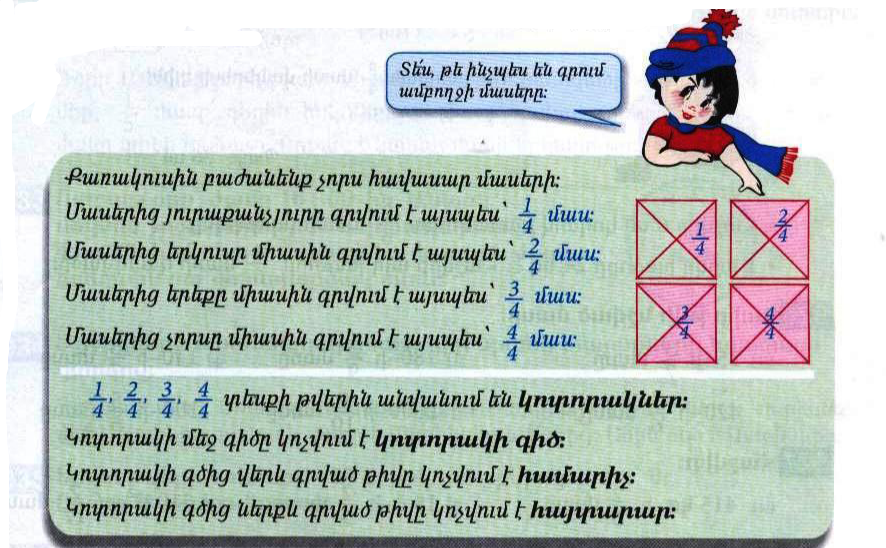 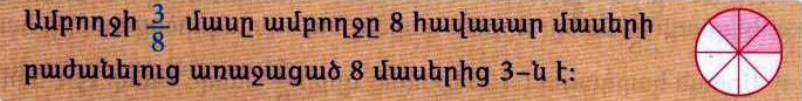 Դասարանական առաջադրանքներ1․ Պատկերներից յուրաքանչյուրի գունավորած մասերն ու չգունավորած մասերը ներկայացրո՛ւ առանձին կոտորակների տեսքով։ 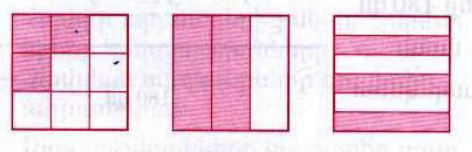 2․ Ամբողջը բաժանված է 50 հավասար  մասերի։ Կոտորակի տեսքով ներկայացրու՛ այդ մասերից 5-ը, 12-ը, 24-ը, 48-ը, 50-ը։մասերից 5-ը=5/50
մասերից 12- ը =12/50
մասերից 24- ը=24/50
մասերից 48- ը =48/50 
մասերից 50- ը =50/50=1 ամբողջ3․ Ամբողջը բաժանված է 60 հավասար մասերի։ Կոտորակի տեսքով ներկայացրու՛ այդ մասերից 1-ը, 12-ը, 24-ը, 35-ը, 48-ը։ 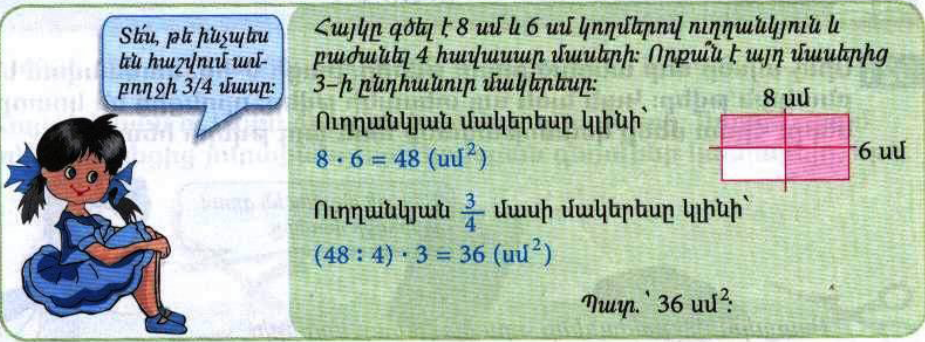 4․ Հաշվի՛ր 6սմ կողմով քառակուսու  մասի մակերեսը6x6=36(սմ2)(36:3)x2=24(սմ2)5․ 1 արկղ խնձորը 24կգ է։ Հաշվի՛ր այդ խնձորի  մասի զանգվածը։24կգ-ի 4/6մասը=24:6×4=16կգ6․ Գտի՛ր թվի նշված մասը։ 2000-ի  մասը2000:10×9=1800
140-ի  մասը 140:7×5=100100-ի  մասը 100:5X5=1007․ Հաշվի՛ր320լ-ի  մասը 320:8×6=240 լ510մ2-ու  մասը 510:17×2=60 մ2
480կմ-ի  մասը 480:16×5=150 կմ8․ Աննան գնել էր 800գ կարագ։ Նա տորթի համար օգտագործեց այդ կարագի  մասը։ Որքա՞ն կարագ նա օգտագործեց տորթի համար։ 800գ -ի 3/5 մասը=800:5×3=480 գՏնային առաջադրանքներ1․ Պատկերներից յուրաքանչյուրի գունավորած մասերն ու չգունավորած մասերը ներկայացրո՛ւ առանձին կոտորակների տեսքով։ 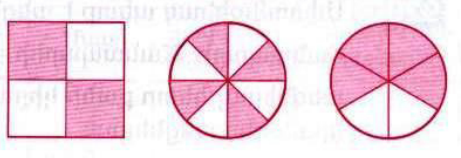 2․ Ամբողջը բաժանված է 70 հավասար  մասերի։ Կոտորակի տեսքով ներկայացրու՛ այդ մասերից 6-ը, 11-ը, 41-ը, 58-ը, 60-ը։3․ Ամբողջը բաժանված է 90 հավասար մասերի։ Կոտորակի տեսքով ներկայացրու՛ այդ մասերից 1-ը, 17-ը, 26-ը, 35-ը, 78-ը։ 4․ Հաշվի՛ր 7սմ կողմով քառակուսու  մասի մակերեսը։7x7=49 սմ2(49:7)x4=112 սմ25․ 1 արկղ խնձորը 36կգ է։ Հաշվի՛ր այդ խնձորի  մասի զանգվածը։36կգ -ի 1/3մասը=36:3×1=12կգ6․ Գտի՛ր թվի նշված մասը։ 35-ի  մասը 35:7x3=15420-ի  մասը420:6x5=350180 – ի  մասը 180:9x5=1007․ Հաշվի՛ր415կգ-ի  մասը 415:5x2=166480 դրամի  մասը 480:6x5=40018ժ-ի  մասը 18:3x2=128․ Սոնան կարդացել էր 126 էջանոց գրքի  մասը։ Քանի՞ էջ է այդ գրքից կարդացել Սոնան։126:6×5=105 էջ 